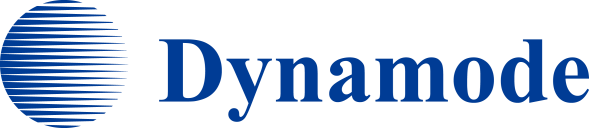 Type-C DisplayPort 4K Video AdapterConvert Your Existing Type-C Port On Your MacBookTM, WindowsTM and compatible Type-C devices to output video to DisplayPortTM DP displays, HDTV or projectors - up to 4K 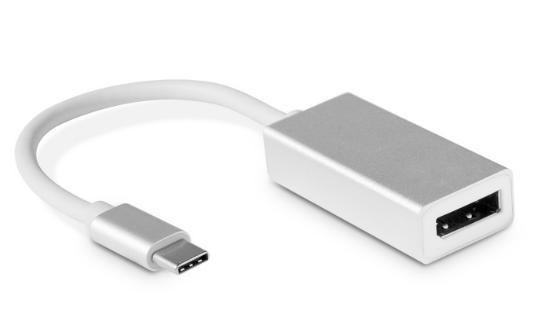 Descrption:Convert Your Existing Type-C Port On Your MacBookTM, WindowsTM and compatible Type-C devices to output video to DisplayPortTM DP displays, HDTV or projectors - up to 4KUtilize your existing Type-C port on your notebook, desktop or other compatible device and convert the port to a compatible DisplayPortTM DP signal output to your favorite DisplayPortTM monitor, HDTV or projector.Supports surround sound audio when applicable and displays up to 4K resolutions on compatible displays. Ideal for all computers and compatible devices including MacBookTM, WindowsTM and other devices using the next-generation Type-C interface.Features:USB 3.1 Type-C to HDMI / USB 3.0 / USB-C Multiport AdapterCharge your laptop / phoneMacbook ,Chromebook with HDMI portShare movie on a larger TV/monitor/projectorA great sidekick for your Laptop / Phone / Tablet with USB-C portHDMI Port: OutputSupport video resolution up to 4K UHD (3840x2160) 30Hz, and compatible with 1080P 60Hz, 720P.USB 3.0 Port:Transmission speed up to 5Gbps,and work with keyboard, mouse, flash drive or a USB cable for syncing and charging smartphones or other devices.USB-C Port:Charging laptop through Type-C female interface, 5W-60W automatically adaptive.How to Connect:Step 1: Connect USB Type-C connector of the Adapter to any USB Type-C HDMI mode supported devices.Step 2: Connect HDMI output of the cable to HDTV or HDMI enabled display using standard HDMI media cable.SpecificationsMaterial: Aluminum alloyCable Length: 10cmColor: SilverInput：type c Output：Display portFunction: data transferResolution: 4K*2k(3840*2160 HD)Connector Type: USB C to DP, HDTVCertificate: CE FCC ROHSOperating Temperature:0℃ to +45℃Operating Humidity:10%0 to 85 % RHStorage Temperature : -10℃ to +55℃Storage Humidity: 5% to 90 % RHProduct Code:Part number: C-TC-DISBarcode: 8400800036629Size: 58mm x 18mm x 16mmWight (g): 100G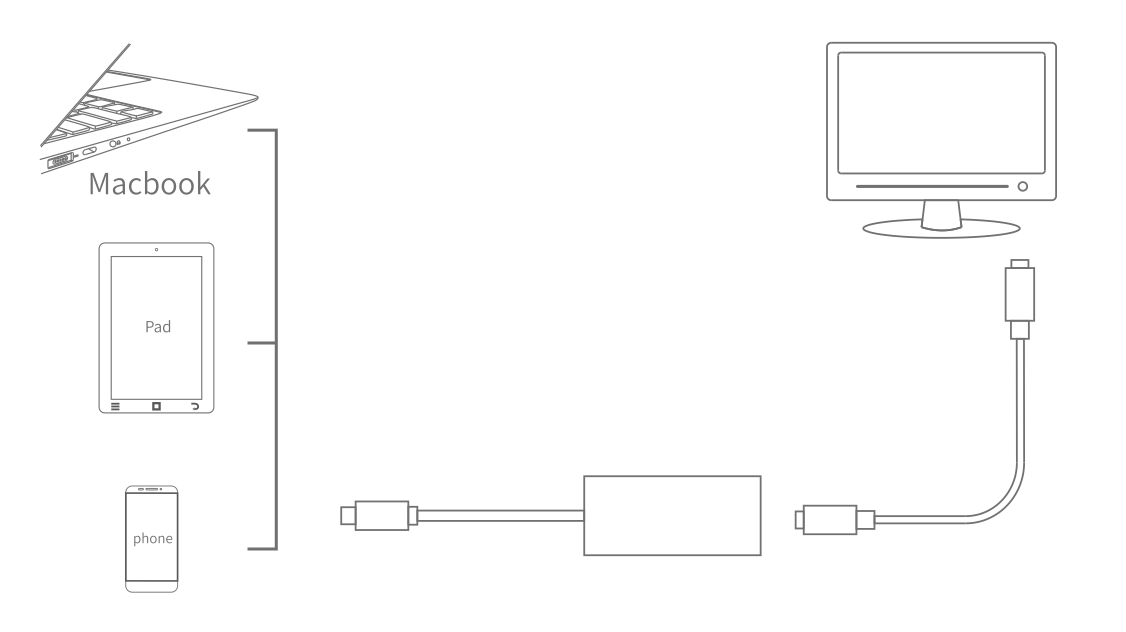 